RADIOTEMPS D'INTERVENTION DANS LES AUTRES ÉMISSIONS DE PROGRAMMES DU 01-04-2023 AU 30-04-2023 Les partis politiques et divers sont présentés par ordre alphabétique. Seuls les partis politiques et divers ayant bénéficié de temps de parole figurent dans ce tableau.
*Ces données mensuelles sont fournies à titre informatif. L'appréciation du respect du pluralisme, qui s'effectue chaîne par chaîne, est réalisée à l'issue de chaque trimestre civil.France Info France Culture France Inter Radio Classique BFM Business RMC RTL Europe 1 Sud Radio 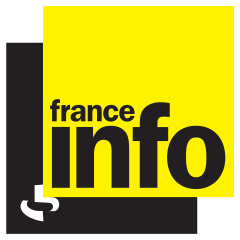 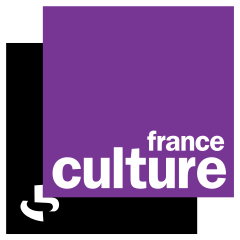 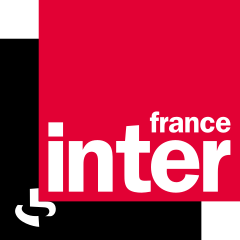 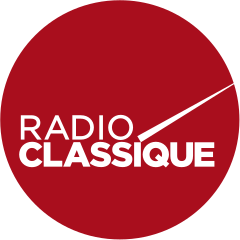 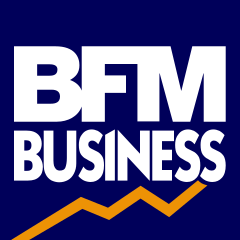 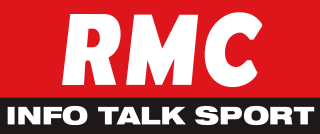 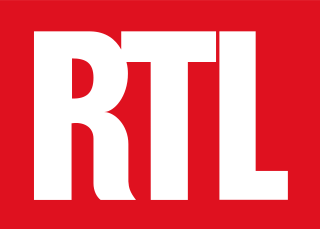 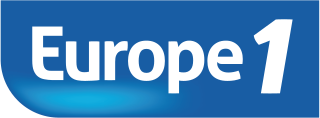 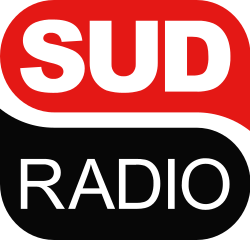 PRESIDENT DE LA REPUBLIQUE-00:00:1300:01:23------dont Président de la République - propos qui relèvent du débat politique national--00:01:23------GOUVERNEMENT-00:05:4100:03:27------TOTAL EXÉCUTIF-00:05:4100:04:50------PART DE L'EXÉCUTIF*-19,34%56,97%------Europe Ecologie-les Verts- 00:14:58 00:00:03 - - - - - 00:05:00 La France insoumise- 00:07:30 - - - - - - - Mouvement démocrate- 00:01:14 00:00:13 - - - - - - Rassemblement national- - 00:00:49 - - - - - - Renaissance- - 00:00:22 - - - - - 00:05:00 Sans étiquette- - 00:02:12 - - - - - - TOTAL PARTIS POLITIQUES ET DIVERS-00:23:4200:03:39-----00:10:00PART DES PARTIS POLITIQUES ET DIVERS*-80,66%43,03%-----100,00%